Robert Smith        Academic Advisor[Today’s Date][341 Company Address]
[Company City, State xxxxx]
[(xxx) xxx-xxxx]
[hiring.manager@gmail.com]Dear [Mr./Mrs./Ms.] [Hiring Manager’s Name],Please accept my application for the position of Academic Advisor at [XXX University]. I have been working at the Counselling Department at YYY University as an Academic Advisor for over a year which has provided me with the necessary skills required to perform the duties of this role effectively.[XXX University] offers courses and educational programs in a wide variety of fields. The highly proficient faculty members have been responsible for the enlightenment of students from diverse backgrounds. It would be a great boost to my career to be part of such a reputable institution. I have strong interpersonal skills and I am able to provide effective guidance to students. Furthermore, I am a highly patient and empathetic individual who understands the needs of students and provides appropriate solutions. At [YYY University], I have had the opportunity to polish my skills as a good communicator. I have also acquired several new skills that allow me to perform my job with more efficiency. Currently, at YYY University, I handle the following responsibilities:Coordinating a complete range of academic and admissions responsibilities. Experience in working with students from diverse backgrounds which includes domestic as well as international students.Improving enrolment of students through marketing and presentation skills.Ability to determine student goals and ensure suitable program choices.Guiding, mentoring, and supporting students through different kinds of transitions to provide them with positive counselling experience.I am a hardworking individual who genuinely cares about the welfare of students and makes sure they get the best possible guidance. With my educational qualifications and the skills developed through my experience, I believe I can prove to be an invaluable asset to your team.Thank you for your time and consideration.Sincerely, [Your Name]1737 Marshville Road, Alabama, (123)-456-7899, info@qwikresume.com, www.qwikresume.com© This Free Cover Letter is the copyright of Qwikresume.com. Usage Guidelines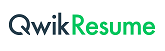 